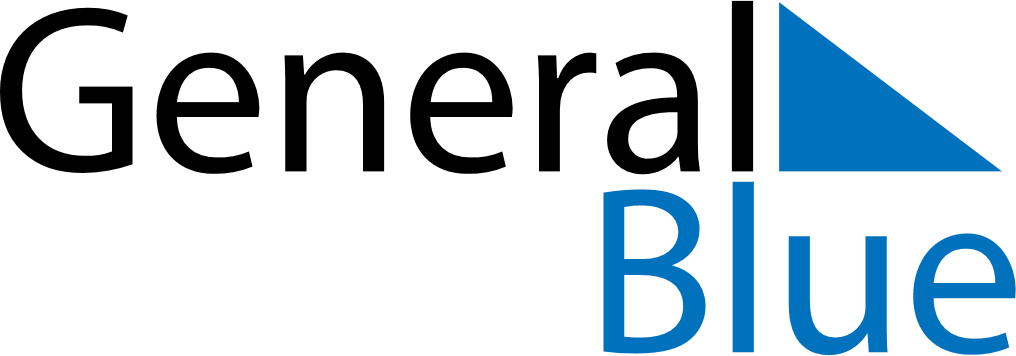 October 2029October 2029October 2029October 2029South KoreaSouth KoreaSouth KoreaMondayTuesdayWednesdayThursdayFridaySaturdaySaturdaySunday12345667National Foundation Day89101112131314Hangul Day15161718192020212223242526272728293031